بسم الله الرحمن الرحيماختبار منتصف الفصل الدراسي الثالث – (الدور الأول) – للعام الدراسي 1444هـنموذج أالسؤال الأول : فهم المقروء :      بَقِيّ بن مَخلد أحد أنجب علماء الإسلام في بلاد الأندلس، وصاحب التفسير الذي لم يؤلف في الإسلام مثله، والمسند الذي به صار محدث الأندلس، رحل ماشيا على قدميه في طلب العلم ولم يمتطي دابة من بلاد الأندلس (إسبانيا اليوم) فذهب إلى مكة ثم إلى بغداد لمقابلة الإمام أحمد بن حنبل يقول بقي: فلما دخلت بغداد بلغتني محنته وما حل به وأنه ممنوع من ملاقاة الناس فاغتممت غما شديدا.فذهب إلى بيته وطرق الباب وقال يا إمام، أنا رجل غريب بعيد عن بلدي وقد جئت إليك لأتعلم منك فقال له الإمام أحمد: أنا لا يسمح لي بملاقاة الناس والتحدث إليهم إني مسجون في بيتي.فقال له بقي بن مخلد: فإن أذنت لي أن آتي كل يوم في ثياب الفقراء فأقول عند بابك ما يقوله الفقراء فتخرج إلي فتحدثني حديثا واحدا،فوافق الإمام.  قام بقي بن مخلد برحلتين إلى مصر والشام والحجاز وبغداد طلبا للعلم امتدت الأولى أربع عشرة سنة والثانية عشرين عاما ولقد كان ارتحاله كله من الأندلس وعلى قدميه.وبعد طول سفر، عاد بقي بن مخلد إلى الأندلس ليفيد بعلمه وما جمعه، فألف "التفسير" و"المسند" الذي لا نظير لهما.السؤال الثاني :الوظيفة النحوية  السؤال الثالث : الأسلوب اللغوي  :    ** اختر الإجابة الصحيحة :                                   السؤال الرابع : الظاهرة الإملائية  :    ** اختر الإجابة الصحيحة :                                                                                 اكتب ما يملى عليك :......................................................................................................................................................................................................................................................................................................................................................................................................... السؤال الرابع  : الرسم الكتابي :      اكتب ما يلي بخط النسخ 
 انهض إلى العلم في جد بلا كسل    نهوض عبد إلى الخيرات يبتدر................................................................................................................................................................................................................................................................................................................................................................................................................................................................................................................................................................................................................................................................................................................................................................................................................................................................................................................................................................................................................................................................................................................................................................................................................................................................................................................................................................................   ـــــــــــــــــــــــــــــــــــــــــــــــــــــــــــــــــــــــــــــــــــــــــــــــــــــــــــــــــــــــــــــــــــــــــــــــــــــــــــــــــــــــــــــــــــــــــــــــــــــــــــــانتهت الأسئلةمــــع تمنياتي لكم بالـتــوفـيــق والـنـجـــاح 0إعداد قناة التعلم التفاعلينموذج الإجابة https://youtu.be/-8h9dlRlUCgرابط التليجرام https://t.me/tdsglالمملكة العربية السعوديةوزارة التعليمإدارة التعليم .................مدرسة : ......................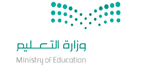 المادة : لغتي الصف : الرابع الابتدائيالزمن : ساعتان اسم الطالب : ........................................................................................................الصف: الرابع الابتدائي (  )سالمهارةالمهارةالدرجة الدرجة بالأرقامالدرجة بالأحرفالمصححالمراجعالمدقق1فهم المقروءفهم المقروء52الوظيفة النحويةالوظيفة النحوية53الأسلوب اللغويالأسلوب اللغوي24الظاهرة الإملائيةالظاهرة الإملائية55الرسم الكتابيالرسم الكتابي3المجموع النهائيالمجموع النهائي2020  51- بقي بن مخلد من علماء .... 1- بقي بن مخلد من علماء .... 1- بقي بن مخلد من علماء .... أ – العراق           ب- مصر            جـ - الأندلس     2- لماذا اغتم بقي بن مخلد عندما وصل إلى بغداد؟ 2- لماذا اغتم بقي بن مخلد عندما وصل إلى بغداد؟ 2- لماذا اغتم بقي بن مخلد عندما وصل إلى بغداد؟ أ – لأنه لم يجد الإمام أحمد             ب- لأنه وجد الإمام ممنوعا من ملاقاة الناس  جـ ـ لأن الإمام أحمد كان مسجونا          3- العلم الذي ألف فيه بقي بن مخلد:     3- العلم الذي ألف فيه بقي بن مخلد:     3- العلم الذي ألف فيه بقي بن مخلد:     أ – التفسير والفقه  ب- الحديث والقراءات       جـ - التفسير والحديث    4- ما الحيلة التي لجأ إليها بقي بن مخلد ليتلقى العلم من الإمام أحمد؟4- ما الحيلة التي لجأ إليها بقي بن مخلد ليتلقى العلم من الإمام أحمد؟4- ما الحيلة التي لجأ إليها بقي بن مخلد ليتلقى العلم من الإمام أحمد؟أ – كان يتسلق سور البيت  ب- كان يأتي في زي الفقراء     جـ ـ كان ينتظر خروجه من بيته      5 – معني كلمة " يمتطي"    ......  5 – معني كلمة " يمتطي"    ......  5 – معني كلمة " يمتطي"    ......  أ – يركب        ب - يمدجـ - يشتري                  51 – .......اسم يدل على ثلاثة وأكثر من الأسماء المؤنثة بزيادة "ألف وتاء" في آخره.1 – .......اسم يدل على ثلاثة وأكثر من الأسماء المؤنثة بزيادة "ألف وتاء" في آخره.1 – .......اسم يدل على ثلاثة وأكثر من الأسماء المؤنثة بزيادة "ألف وتاء" في آخره.أ- جمع مذكر سالم ب - جمع مؤنث سالم  جـ - جمع تكسير   2- يدخل الصائمون من باب الريان.        ما تحته خط جمع .....2- يدخل الصائمون من باب الريان.        ما تحته خط جمع .....2- يدخل الصائمون من باب الريان.        ما تحته خط جمع .....أ- مذكر سالم ب - مؤنث سالم  جـ - تكسير   3- الكلمة المختلفة من بين الكلمات:3- الكلمة المختلفة من بين الكلمات:3- الكلمة المختلفة من بين الكلمات:أ – بساتينب ـ فلسطين جـ ـ مساكين4- فكر الطالب في المسألة تفكيرا .              المفعول المطلق في الجملة :     4- فكر الطالب في المسألة تفكيرا .              المفعول المطلق في الجملة :     4- فكر الطالب في المسألة تفكيرا .              المفعول المطلق في الجملة :     أ- فكر ب – الطالب جـ- تفكيرا 5- رتل القارئ القرآن ترتيلا .  إعراب " ترتيلا " 5- رتل القارئ القرآن ترتيلا .  إعراب " ترتيلا " 5- رتل القارئ القرآن ترتيلا .  إعراب " ترتيلا "أ- مفعول به منصوب وعلامة نصبه الفتحةب – مفعول مطلق منصوب وعلامة نصبه الفتحةجـ- فاعل مرفوع وعلامة رفعه الضمة   21 – الدعاء المناسب للموقف التالي : لا تتأخر عن الصلاة يا أخي ......1 – الدعاء المناسب للموقف التالي : لا تتأخر عن الصلاة يا أخي ......1 – الدعاء المناسب للموقف التالي : لا تتأخر عن الصلاة يا أخي ......أ – جزاك الله خيرا ب- هداك الله جـ ـ أطال الله عمرك  2-  ساعدني يا أخي في حل هذا السؤال ......  2-  ساعدني يا أخي في حل هذا السؤال ......  2-  ساعدني يا أخي في حل هذا السؤال ......  أ – جزاك الله خيرا ب- هداك الله جـ ـ أطعمك الله من الجنة      51-  المؤمن للمومن كالجسد الواحد .                التأثير الذي أحدثه الحرف الزائد فيما تحته خط  1-  المؤمن للمومن كالجسد الواحد .                التأثير الذي أحدثه الحرف الزائد فيما تحته خط  1-  المؤمن للمومن كالجسد الواحد .                التأثير الذي أحدثه الحرف الزائد فيما تحته خط  أ – حذف همزة "ال" فقط ب- حذف "ال " بأكملها جـ ـ بقاء الكلمة كما هي دون حذف 2-  كتبت بالقلم .      المعنى الذي أفاده حرف الباء في كلمة " بالقلم" 2-  كتبت بالقلم .      المعنى الذي أفاده حرف الباء في كلمة " بالقلم" 2-  كتبت بالقلم .      المعنى الذي أفاده حرف الباء في كلمة " بالقلم" أ- الترتيبب - الاستعانةجـ - التشبيه3-  المجموعة التي كتبت بشكل صحيح: 3-  المجموعة التي كتبت بشكل صحيح: 3-  المجموعة التي كتبت بشكل صحيح: أ- لاكن - هؤلاء - الرحمانب - هاذا -أولائك  - هاؤلاءجـ - لكن - هذا - هؤلاء   3